EDITAL Nº 05 DE 13  DE AGOSTO DE 2018ANEXO IFORMULÁRIO DE INSCRIÇÃO DO ALUNO/BOLSISTA/VOLUNTÁRIO *não obrigatórioGovernador Valadares, __________de____________________________ de 2018.Assinatura do(a) Aluno(a)Cabe ao candidato a bolsista acompanhar os resultados do processo bem como tomar as providências necessárias em cada etapa.EDITAL Nº 05 DE 13  DE AGOSTO DE 2018ANEXO IITERMO DE COMPROMISSO DO ALUNO BOLSISTA PARA EXECUÇÃO DE PROJETO DE PESQUISATermo de Compromisso, com fundamento no Edital nº 01 de 2018, que entre si celebram, de um lado o Instituto Federal Minas Gerais campus Governador Valadares, sito à avenida Minas Gerais, nº 5.189, bairro Ouro Verde, em Governador Valadares e neste ato representada pelo servidor _________________________________________________________________, orientador/coordenador do projeto _________________________________________________________________________  ________________________________________________________________________________________________________________________________________________________________________________________________________________________________________ e de outro lado o(a) aluno(a)___________________________________________________________________, Cédula de Identidade nº __________________________,	CPF	nº _____________________________, do curso _________________________________________________________, nº de matrícula __________, _______ período, em conformidade com as disposições contidas neste Edital para seleção de bolsista PIBIC (  ) / PIBIC JR (  ), comprometem-se expressamente, a cumprir integralmente todas as condições constantes do presente Termo de Compromisso, enquanto estiverem no exercício da referida atividade, estando cientes da concessão de bolsas durante a execução do projeto. Este termo reger-se-á por meio das seguintes cláusulas:Cláusula 1ª - Cumprir com todas as disposições e compromissos contidos no Edital nº 01 de 05de abril de 2018.Cláusula 2ª - Executar o Plano de Trabalho definido, vinculado ao Programa de Pesquisa acima informado, juntamente com o aluno recomendado.Cláusula 3ª - Apresentar, nos períodos determinados, os relatórios mensais de atividade e frequência, bem como o relatório final com os resultados alcançados no desenvolvimento do Plano de Trabalho.Cláusula 4ª - Trabalhar nas atividades do Projeto durante o período de vigência, incluindo férias regulamentares se assim definido no Plano de Trabalho.Cláusula 5ª - Manter os dados cadastrais atualizados na COPIP.Governador Valadares, ______ de ___________________ de _______                Aluno(a)/bolsista  		   	             Assinatura do pai ou responsável           						             (quando voluntário menor de 18 anos)Coordenador/Orientador                                       Coordenadora de Pesquisa, Inovação e Pós-graduaçãoEDITAL Nº 05 DE 13  DE AGOSTO DE 2018ANEXO IIITERMO DE ADESÃO DO ALUNO VOLUNTÁRIO PARA EXECUÇÃO DE PROJETO DE PESQUISATermo de adesão, com fundamento na Lei 9.068, de 18 de fevereiro de 1998, que entre si celebram, de um lado o Instituto Federal Minas Gerais campus Governador Valadares, sito à avenida Minas Gerais, nº 5.189, bairro Ouro Verde, em Governador Valadares e neste ato representado pelo(a) servidor(a) ___________________________________________________ _____________________________________________, orientador/coordenador do projeto __________________________________________________________________________________________________________________________________________________________________________________________________________________________ e de outro lado o aluno(a)_____________________________________________________________, Cédula de Identidade	nº _____________________________,	 CPF	nº __________________________, do curso ____________________________________________________________, nº de matrícula ____________________, _________ período, que se regerá pelas seguintes cláusulas:DO OBJETOCláusula 1ª - O trabalho voluntário a ser prestado ao IFMG, de acordo com a Lei 9.608, de 18/02/98, é atividade não remunerada, com finalidades assistenciais, educacionais, científicas, cívicas, culturais, recreativas ou tecnológicos, e não gera vínculo empregatício, nem obrigação de natureza trabalhista, previdenciária ou afim.Cláusula 2ª - O orientador aceita orientar o aluno(a) voluntário(a),  no âmbito do projeto acima citado, selecionado no Edital nº 01, de 05 de abril de 2018.DAS OBRIGAÇÕESCláusula 3ª - Cumprir com todas as disposições e compromissos contidos no EDITAL Nº 05 DE 13  DE AGOSTO DE 2018DO DESLIGAMENTOCláusula 4ª - Este termo de adesão poderá ser cancelado a qualquer tempo, por iniciativa de ambas as partes, bastando para isso que uma das partes notifique a outra com antecedência mínima de 30 dias.Cláusula 5ª - Caberá à COPIP do IFMG campus Governador Valadares fornecer documento comprobatório da realização daquelas atividades devidamente registradas na COPIP/IFMG-GV ao voluntário que cumprir a carga horária integral.Governador Valadares, _____ de ________________ de 2018.          Aluno/voluntário(a)  		                      Assinatura do pai ou responsável           						          (quando voluntário menor de 18 anos)Coordenador/Orientador                                    Coordenadora de Pesquisa, Inovação e Pós-graduação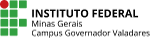 COORDENADORIA DE PESQUISA, INOVAÇÃO E PÓS-GRADUAÇÃO - COPIPProcesso Seletivo de Bolsistas PIBIC PIBIC JR. IFMG campus Governador ValadaresDados do AlunoDados do AlunoDados do AlunoDados do AlunoDados do AlunoDados do AlunoDados do AlunoDados do AlunoDados do AlunoDados do AlunocursocursocursocursocursocursocursoTurmaTurmamatrículanome completonome completonome completonome completonome completonome completonome completonome completonome completonome completodata de nacimento (dia / mês / ano)data de nacimento (dia / mês / ano)data de nacimento (dia / mês / ano)NATURALIDADE - UFNATURALIDADE - UFNATURALIDADE - UFNATURALIDADE - UFnacionalidadenacionalidadenacionalidadeendereço (Av, rua, estrada)endereço (Av, rua, estrada)endereço (Av, rua, estrada)endereço (Av, rua, estrada)endereço (Av, rua, estrada)endereço (Av, rua, estrada)endereço (Av, rua, estrada)endereço (Av, rua, estrada)endereço (Av, rua, estrada)endereço (Av, rua, estrada)númerocomplemento (Exemplo: Apto)complemento (Exemplo: Apto)complemento (Exemplo: Apto)complemento (Exemplo: Apto)complemento (Exemplo: Apto)bairrobairrobairrobairrocidadecidadecidadecidadecidadecidadeestado - UFestado - UFCEPCEPtelefone residencialtelefone residencialcelularcelularcelularcelularE-mailE-mailE-mailE-mailDocumentosDocumentosDocumentosDocumentosDocumentosDocumentosDocumentosDocumentosDocumentosDocumentoscarteira de identidadecarteira de identidadecarteira de identidadeórgão expedidorórgão expedidorórgão expedidorórgão expedidordata de expediçãodata de expediçãodata de expediçãocpfcpfcpfcpfcpftrabalha?                               [  ] sim        [  ] Nãotrabalha?                               [  ] sim        [  ] Nãotrabalha?                               [  ] sim        [  ] Nãotrabalha?                               [  ] sim        [  ] Nãotrabalha?                               [  ] sim        [  ] Nãolocal do trabalho (SE HOUVER)local do trabalho (SE HOUVER)local do trabalho (SE HOUVER)local do trabalho (SE HOUVER)local do trabalho (SE HOUVER)local do trabalho (SE HOUVER)local do trabalho (SE HOUVER)telefonetelefonetelefonebancobancobancoagênciaagênciaagênciaagênciacontacontacontaoutrosoutrosoutrosoutrosoutrosoutrosoutrosoutrosoutrosoutrossangue*[  ] O       [  ] A       [  ] B       [  ] ABsangue*[  ] O       [  ] A       [  ] B       [  ] ABsangue*[  ] O       [  ] A       [  ] B       [  ] ABsangue*[  ] O       [  ] A       [  ] B       [  ] ABfator rh*                                  [  ] positivo (+)       [  ] negativo (-)fator rh*                                  [  ] positivo (+)       [  ] negativo (-)fator rh*                                  [  ] positivo (+)       [  ] negativo (-)fator rh*                                  [  ] positivo (+)       [  ] negativo (-)fator rh*                                  [  ] positivo (+)       [  ] negativo (-)fator rh*                                  [  ] positivo (+)       [  ] negativo (-)Dados dos paisDados dos paisDados dos paisDados dos paisDados dos paisDados dos paisDados dos paisDados dos paisDados dos paisDados dos paisnome do painome do painome do painome do painome do painome do painome do painome do painome do painome do paitelefone-(DDD)                                             (        )telefone-(DDD)                                             (        )telefone-(DDD)                                             (        )telefone-(DDD)                                             (        )telefone-(DDD)                                             (        )telefone-(DDD)                                             (        )telefone-(DDD)                                             (        )telefone-(DDD)                                             (        )telefone-(DDD)                                             (        )telefone-(DDD)                                             (        )nome da mãenome da mãenome da mãenome da mãenome da mãenome da mãenome da mãenome da mãenome da mãenome da mãetelefone-(DDD)                                             (        )telefone-(DDD)                                             (        )telefone-(DDD)                                             (        )telefone-(DDD)                                             (        )telefone-(DDD)                                             (        )telefone-(DDD)                                             (        )telefone-(DDD)                                             (        )telefone-(DDD)                                             (        )telefone-(DDD)                                             (        )telefone-(DDD)                                             (        )COORDENADORIA DE PESQUISA, INOVAÇÃO E PÓS-GRADUAÇÃO - COPIPProcesso Seletivo de Bolsistas PIBIC PIBIC JR.  IFMG campus Governador ValadaresCOORDENADORIA DE PESQUISA, INOVAÇÃO E PÓS-GRADUAÇÃO - COPIPProcesso Seletivo de Bolsistas PIBIC PIBIC JR. IFMG campus Governador Valadares